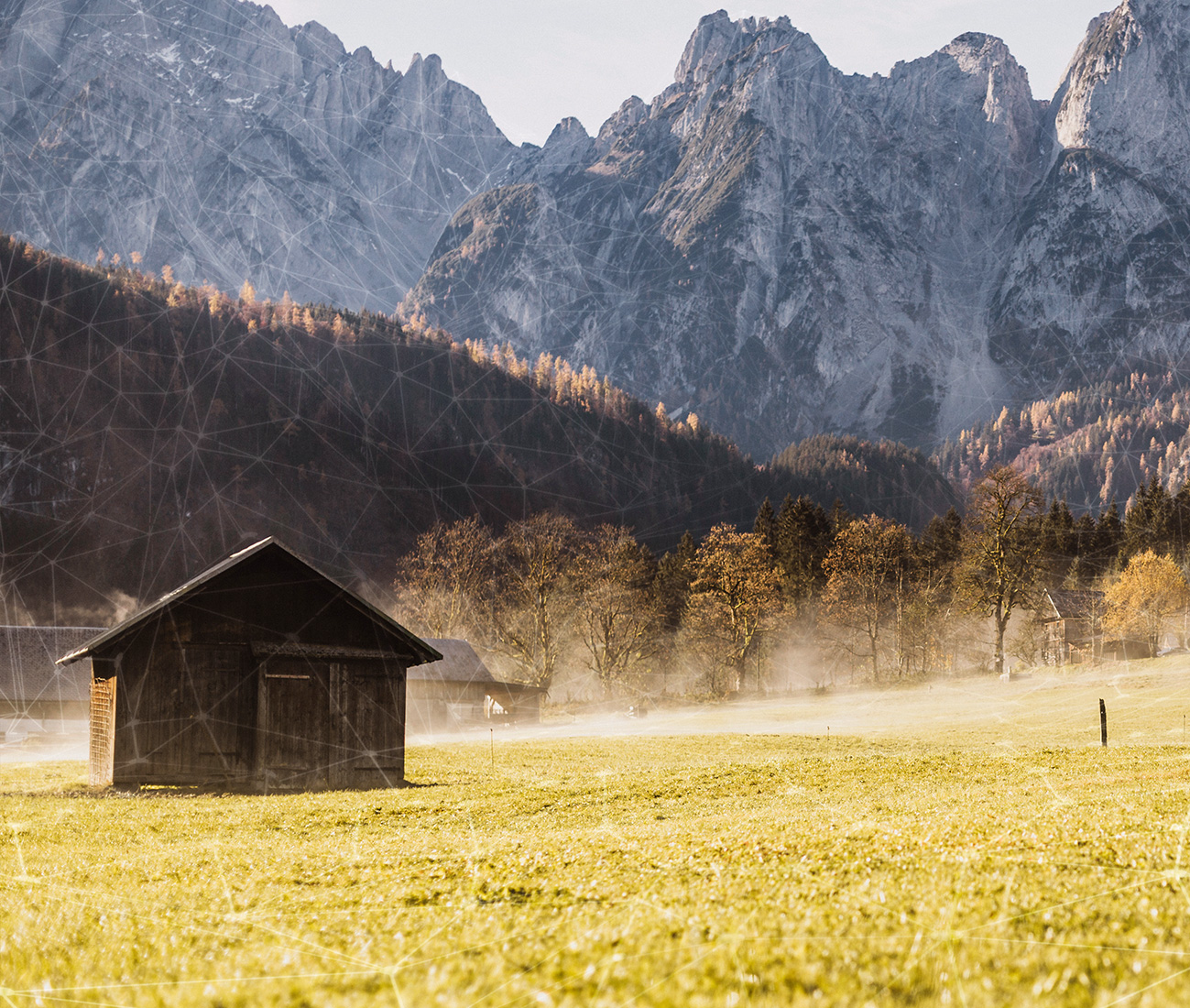 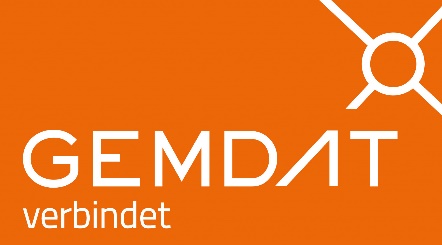 Elektronische Zustellung Ihrer LastschriftanzeigeSehr geehrte Damen und Herren,die Gemeinde Pilsbach ist als moderner Dienstleistungsbetrieb stets darum bemüht,Verwaltungsabläufe zu vereinfachen und noch bürgerfreundlicher zu gestalten.Wir erlauben uns daher, Sie mit diesem Schreiben auf eine Möglichkeit hinzuweisen, mit derSie Ihre Lastschriftanzeige in Zukunft vorrangig auf elektronischem Weg erhalten.Was sind Ihre Vorteile?einfache, unkomplizierte Anwendungschnellere Informationortsunabhängiger ZugriffReduktion der täglichen PapierflutAlles was wir von Ihnen benötigen, ist jene E-Mail-Adresse, unter der Sie über Eingang derGemeinde-Vorschreibungen informiert werden möchten.Wenn wir ihr Interesse geweckt haben, füllen Sie bitte nachstehende Erklärung aus, und schicken diese an gemeinde@pilsbach.ooe.gv.at oder bringen sie persönlich am Gemeindeamt vorbei. Einwilligungserklärung zur dualen ZustellungIch …………………………………………………………………………………………………(Vorname, Nachname, Adresse) erkläre mich einverstanden, Gemeindevorschreibungen nach technischer Verfügbarkeit in elektronischer Form zu erhalten. Dazu gebe ich der Gemeinde Pilsbach folgende E-Mail-Adresse bekannt: 
……………………………………………………………………………………………………..Die Mail-Adresse wird ausschließlich für den oben genannten Zweck verwendet. Diese Einwilligung kann jederzeit ohne Angaben von Gründen persönlich am Gemeindeamt, telefonisch unter 07672 / 72240 oder per E-Mail an gemeinde@pilsbach.ooe.gv.at widerrufen werden. Die Rechtmäßigkeit der bis zum Widerruf erfolgten Datenverarbeitung bleibt vom Widerruf unberührt.Weiterführende Informationen zum Datenschutz sind auf der Homepage der Gemeinde unter https://pilsbach.riskommunal.net/WEB/Datenschutz zu finden.………………………………………………				………………………………………………(Ort), am (Datum)						UnterschriftWir bedanken uns sehr herzlich für Ihre Aufmerksamkeit und verbleibenmit freundlichen Grüßen.Gemeinde PilsbachEinwilligungserklärung Bürger Duale Zustellung